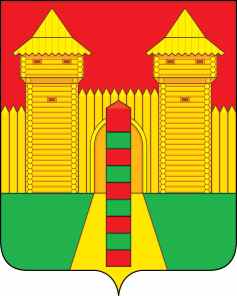 АДМИНИСТРАЦИЯ  МУНИЦИПАЛЬНОГО  ОБРАЗОВАНИЯ «ШУМЯЧСКИЙ  РАЙОН» СМОЛЕНСКОЙ  ОБЛАСТИПОСТАНОВЛЕНИЕот  09.03.2021г.  № 101         п.ШумячиВ соответствии со статьей 65 Федерального закона от 29.12.2012 г. № 273-ФЗ «Об образовании в Российской Федерации», постановлением Главного государственного санитарного врача Российской Федерации от 27.10.2020г. № 32 «Об утверждении санитарно-эпидемиологических правил и норм СанПиН 2.3/2.4.3590-20 «Санитарно-эпидемиологические требования к организации общественного питания населения»,Администрация муниципального образования «Шумячский район» Смоленской области ПОСТАНОВЛЯЕТ:1. Внести в Положение о порядке расчета и установления размера платы, взимаемой с родителей (законных представителей) за присмотр и уход за детьми в муниципальных образовательных учреждениях, реализующих образовательную программу дошкольного образования, находящихся на территории муниципального образования «Шумячский район» Смоленской области (далее – Положение), утвержденное постановлением  Администрации муниципального образования «Шумячский район» Смоленской области от 09.12.2020г. № 612, следующие изменения:изложить приложение 1 к Положению в новой редакции (прилагается).2. Отделу по образованию Администрации муниципального образования «Шумячский район» Смоленской области (И.Г. Кулешова) обеспечить исполнение Положения.Глава муниципального образования «Шумячский район» Смоленской области                                               А.Н. Васильев           Приложение 1к Положению о порядке расчета и установления размера платы, взимаемой с родителей (законных представителей) за присмотр и уход за детьми в муниципальных образовательных учреждениях, реализующих основную образовательную программу дошкольного образования, находящихся на территории муниципального образования «Шумячский район» Смоленской областиЗатраты на организацию питания в группах в режиме сокращенного дняРасчет стоимости набора продуктов на одного ребенкаО внесении изменений в Положение о порядке расчета и установления размера платы, взимаемой с родителей (законных представителей) за присмотр и уход за детьми в муниципальных образовательных учреждениях, реализующих образовательную программу дошкольного образования, находящихся на территории муниципального образования «Шумячский район» Смоленской областиНаименование пищевой продукции или группы пищевой продукцииКоличество продуктов для детей в возрасте (в нетто г, мл) на одного ребенкаКоличество продуктов для детей в возрасте (в нетто г, мл) на одного ребенкаКоличество продуктов для детей в возрасте (в нетто г, мл) на одного ребенкаКоличество продуктов для детей в возрасте (в нетто г, мл) на одного ребенкаКоличество продуктов для детей в возрасте (в нетто г, мл) на одного ребенкаКоличество продуктов для детей в возрасте (в нетто г, мл) на одного ребенкаНаименование пищевой продукции или группы пищевой продукции1-3 года1-3 года1-3 года3-7 года3-7 года3-7 годаНаименование пищевой продукции или группы пищевой продукцииКоличество продуктов  (в нетто г, мл) на одного ребенкаЦена, л (кг).Стоимость на 1 ребенкаКоличество продуктов для детей в возрасте (в нетто г, мл) на одного ребенкаЦена, кг.Стоимость на 1 ребенкаМолоко, молочная и кисломолочные продукция292,505114,92337,505117,21Творог (5% - 9% м.д.ж.)22,502455,5130,002457,35Сметана6,752031,378,252031,67Сыр3,005101,534,505102,30Мясо 1-й категории37,502398,9641,252399,86Птица (куры, цыплята-бройлеры, индейка - потрошенная, 1 кат.)                         15,00155,52,3318,00155,52,80Рыба (филе), в т.ч. филе слабо или малосоленое                            24,001643,9427,751644,55Субпродукты (печень, язык, сердце)15,00160,52,4118,75160,53,01Яйцо, шт.0,756,85,100,756,85,10Картофель90,00252,25105,00252,63Овощи (свежие, замороженные, консервированные), включая соленые и квашеные (не более 10% от общего количества овощей), в т.ч. томат-пюре, зелень, г                         135,0029,243,95165,0029,244,82Фрукты свежие                  71,25997,0575,00997,43Сухофрукты6,751501,018,251501,24Сок фруктовые и овощные              75,00624,6575,00624,65Витаминизированные напитки                               0,000,0037,5061,52,31Хлеб ржаной        30,00461,3837,50461,73Хлеб пшеничный45,00863,8760,00865,16Крупы, бобовые                 22,5076,41,7232,2576,42,46Макаронные изделия                     6,0060,50,369,0060,50,54Мука пшеничная18,75500,9421,75501,09Масло сливочное          13,50447,56,0415,75447,57,05Масло растительное                     6,75105,130,718,25105,130,87Кондитерские изделия                   9,001501,3515,001502,25Чай0,38847,70,320,45847,70,38Какао-порошок                          0,38724,50,280,45724,50,33Кофейный напиток0,754350,330,904350,39Сахар 18,7546,630,8722,5046,631,05Дрожжи хлебопекарные                   0,302000,060,382000,08Крахмал1,501200,182,251200,27Соль пищевая поваренная йодированная2,25170,043,75170,06ИТОГО83,43100,62